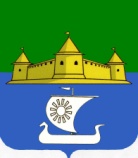 МУНИЦИПАЛЬНОЕ ОБРАЗОВАНИЕ«МОРОЗОВСКОЕ ГОРОДСКОЕ ПОСЕЛЕНИЕ  ВСЕВОЛОЖСКОГО МУНИЦИПАЛЬНОГО РАЙОНА ЛЕНИНГРАДСКОЙ ОБЛАСТИ»СОВЕТ ДЕПУТАТОВР Е Ш Е Н И Еот 09 ноября 2016 года № 57Совет депутатов принялРЕШЕНИЕ:1. п.3 решения Совета депутатов от 25 апреля 2016 года № 27 «О предоставлении депутатами муниципального образования «Морозовское городское поселение» сведений о доходах, расходах, об имуществе и обязательствах имущественного характера, а также сведений о доходах, расходах, об имуществе и обязательствах имущественного характера своей (своего) супруги (супруга) и несовершеннолетних детей, уведомлений и возникновении личной заинтересованности при исполнении должностных обязанностей, которая приводит или может привести к конфликту интересов» изложить в новой редакции:.«3. Утвердить состав комиссии в количестве пяти человек: Председатель – Голосова В.В., заместитель председателя – Башкирцев В.Н.,члены комиссии – Бабошин К.С., Комбаров С.О., Бобров Г.Н..   2. Решение вступает в силу со дня его принятия.Глава муниципального образования 	  				        Л.Х. ХайдуковаО внесении изменений в состав комиссии по контролю за достоверностью сведений о доходах, расходах, об имуществе и обязательствах имущественного характера, предоставляемых депутатами Совета депутатов муниципального образование «Морозовское городское поселение», их должностным поведением, запретов и ограничений, требований к должностному поведению и (или) требований об урегулировании конфликта интересов, по рассмотрению уведомлений о возникновении личной заинтересованности при исполнении должностных обязанностей, которая приводит, или может привести к конфликту интересов, утверждённый решением Совета депутатов от 25 апреля 2016 года № 27